1. Write down a Korean word and its English equivalent for each picture.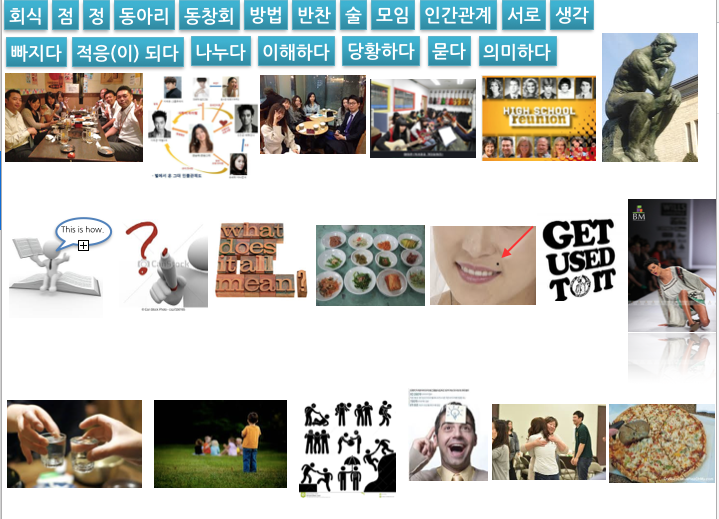 2. Fill in the blank with an appropriate word, choosing from the above. You may need to adjust a predicate form to fit the context.스티브가 한국 생활을 한 지 벌써 일년이 다 되었다.처음에 한국에 왔을 때는 문화가 많이 달라서 불편한  [    ] (a point)도 많았지만 지금은 [   ][   ]이 되(get used to)었다.한국 사람들은 [   ][   ] [   ][   ](human relation)를 아주 중요하게 [   ][   ][   ](think)는 것 같다.좋은 인간 관계를 위해서 [   ][   ](gathering)도 자주 갖고 음식을 함께 먹는 것을 중요하게 [   ][   ][   ][   ](think).스티브도 친구들 [   ][   ](gathering)이나 [   ][   ][    ](hobby club) 모임에 많이 가 봤다.한국 사람들은 [   ][   ][   (school reunion) 모임도 자주 갖고, 직장에서도 [   ][   ](company dinner gathering)을 자주 한다고 한다.그런데 이런 모임에는 [   ](alcoholic drink)과 음식이 [   ][   ][   ](be left out)지 않는다.그래서 음식하고 관련된 재미있는 한국 문화도 많다.스티브는 한국 사람들이 찌개나 [   ][   ](side dish) 같은 것은 가운데 놓고 같이 먹는 것을 보고 처음에는 많이 [    ][    ][    ]었다 (was embarrassed).지금은 [   ][   ](each other) [   ][   ](share)어 먹어야 [    ](emotional attachment)이 더 생긴다는 한국 문화를 [   ][   ][   ](understand)게 되었다.재미있는 것은, 가족을 [   ][   ][   ](signify)는 '식구(食口)'라는 단어도 밥을 함께 먹는 사람이라는 뜻이다.그래서 인사를 할 때도 '식사하셨어요?' 혹은 '밥 먹었어요?'라고 [   ](ask)기도 한다.한국인에게 음식이란 사람들 사이에 [    ](emotional attachment)을 [   ][   ](share)는 좋은 [   ][   ](method, way)인 것 같다.